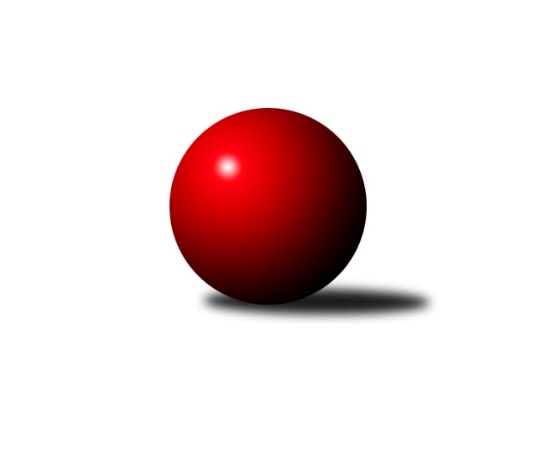 Č.10Ročník 2018/2019	25.5.2024 Mistrovství Prahy 2 2018/2019Statistika 10. kolaTabulka družstev:		družstvo	záp	výh	rem	proh	skore	sety	průměr	body	plné	dorážka	chyby	1.	KK Slavia D	10	9	1	0	58.0 : 22.0 	(67.0 : 53.0)	2388	19	1658	729	52.5	2.	TJ Radlice	9	7	1	1	53.5 : 18.5 	(67.0 : 41.0)	2397	15	1654	743	41.3	3.	TJ Sokol Rudná C	9	7	0	2	45.5 : 26.5 	(64.5 : 43.5)	2419	14	1700	719	53.3	4.	TJ Sokol Vršovice B	10	6	0	4	37.5 : 42.5 	(53.5 : 66.5)	2287	12	1631	656	63	5.	KK Slavoj D	10	5	1	4	45.0 : 35.0 	(69.0 : 51.0)	2378	11	1666	713	50.4	6.	KK Slavia B	10	5	1	4	42.0 : 38.0 	(62.0 : 58.0)	2313	11	1626	688	46.4	7.	SK Uhelné sklady B	8	5	0	3	39.0 : 25.0 	(55.0 : 41.0)	2410	10	1697	713	50.9	8.	SK Uhelné sklady C	10	4	1	5	34.0 : 46.0 	(60.0 : 60.0)	2281	9	1624	657	55	9.	TJ Sokol Kobylisy C	10	3	1	6	35.0 : 45.0 	(56.0 : 64.0)	2302	7	1643	659	61.8	10.	SK Žižkov C	9	3	0	6	34.0 : 38.0 	(58.0 : 50.0)	2373	6	1658	715	49.8	11.	SK Uhelné sklady D	9	3	0	6	23.0 : 49.0 	(38.0 : 70.0)	2233	6	1609	624	60.1	12.	KK DP Praha A	10	2	2	6	36.0 : 44.0 	(55.0 : 65.0)	2307	6	1618	689	48.9	13.	KK Konstruktiva D	9	2	0	7	25.0 : 47.0 	(47.0 : 61.0)	2379	4	1692	687	61.7	14.	KK Slavia C	9	1	0	8	20.5 : 51.5 	(40.0 : 68.0)	2197	2	1591	606	68.1Tabulka doma:		družstvo	záp	výh	rem	proh	skore	sety	průměr	body	maximum	minimum	1.	KK Slavia D	6	5	1	0	33.0 : 15.0 	(38.0 : 34.0)	2317	11	2359	2291	2.	TJ Radlice	5	5	0	0	35.5 : 4.5 	(41.0 : 19.0)	2437	10	2479	2380	3.	TJ Sokol Vršovice B	6	5	0	1	31.0 : 17.0 	(39.5 : 32.5)	2357	10	2406	2304	4.	TJ Sokol Rudná C	5	4	0	1	27.5 : 12.5 	(39.5 : 20.5)	2354	8	2386	2306	5.	KK Slavia B	5	4	0	1	27.0 : 13.0 	(32.5 : 27.5)	2425	8	2449	2399	6.	KK Slavoj D	4	3	0	1	22.0 : 10.0 	(34.0 : 14.0)	2478	6	2605	2418	7.	SK Žižkov C	4	3	0	1	21.0 : 11.0 	(29.0 : 19.0)	2539	6	2602	2508	8.	SK Uhelné sklady C	5	3	0	2	20.0 : 20.0 	(32.0 : 28.0)	2381	6	2447	2289	9.	KK DP Praha A	6	2	2	2	26.0 : 22.0 	(35.0 : 37.0)	2413	6	2458	2337	10.	TJ Sokol Kobylisy C	6	2	1	3	24.0 : 24.0 	(36.5 : 35.5)	2260	5	2333	2200	11.	SK Uhelné sklady B	3	2	0	1	15.5 : 8.5 	(20.0 : 16.0)	2351	4	2367	2341	12.	SK Uhelné sklady D	3	2	0	1	11.5 : 12.5 	(16.0 : 20.0)	2374	4	2480	2272	13.	KK Konstruktiva D	4	2	0	2	13.0 : 19.0 	(21.0 : 27.0)	2488	4	2517	2462	14.	KK Slavia C	4	1	0	3	13.0 : 19.0 	(22.5 : 25.5)	2139	2	2281	1851Tabulka venku:		družstvo	záp	výh	rem	proh	skore	sety	průměr	body	maximum	minimum	1.	KK Slavia D	4	4	0	0	25.0 : 7.0 	(29.0 : 19.0)	2406	8	2525	2251	2.	TJ Sokol Rudná C	4	3	0	1	18.0 : 14.0 	(25.0 : 23.0)	2435	6	2624	2306	3.	SK Uhelné sklady B	5	3	0	2	23.5 : 16.5 	(35.0 : 25.0)	2421	6	2507	2301	4.	TJ Radlice	4	2	1	1	18.0 : 14.0 	(26.0 : 22.0)	2407	5	2488	2252	5.	KK Slavoj D	6	2	1	3	23.0 : 25.0 	(35.0 : 37.0)	2358	5	2456	2305	6.	KK Slavia B	5	1	1	3	15.0 : 25.0 	(29.5 : 30.5)	2313	3	2421	2236	7.	SK Uhelné sklady C	5	1	1	3	14.0 : 26.0 	(28.0 : 32.0)	2281	3	2382	2166	8.	TJ Sokol Kobylisy C	4	1	0	3	11.0 : 21.0 	(19.5 : 28.5)	2313	2	2531	2180	9.	TJ Sokol Vršovice B	4	1	0	3	6.5 : 25.5 	(14.0 : 34.0)	2270	2	2420	2173	10.	SK Uhelné sklady D	6	1	0	5	11.5 : 36.5 	(22.0 : 50.0)	2229	2	2374	2098	11.	KK DP Praha A	4	0	0	4	10.0 : 22.0 	(20.0 : 28.0)	2272	0	2336	2206	12.	SK Žižkov C	5	0	0	5	13.0 : 27.0 	(29.0 : 31.0)	2340	0	2477	2171	13.	KK Konstruktiva D	5	0	0	5	12.0 : 28.0 	(26.0 : 34.0)	2351	0	2442	2286	14.	KK Slavia C	5	0	0	5	7.5 : 32.5 	(17.5 : 42.5)	2209	0	2321	2146Tabulka podzimní části:		družstvo	záp	výh	rem	proh	skore	sety	průměr	body	doma	venku	1.	KK Slavia D	10	9	1	0	58.0 : 22.0 	(67.0 : 53.0)	2388	19 	5 	1 	0 	4 	0 	0	2.	TJ Radlice	9	7	1	1	53.5 : 18.5 	(67.0 : 41.0)	2397	15 	5 	0 	0 	2 	1 	1	3.	TJ Sokol Rudná C	9	7	0	2	45.5 : 26.5 	(64.5 : 43.5)	2419	14 	4 	0 	1 	3 	0 	1	4.	TJ Sokol Vršovice B	10	6	0	4	37.5 : 42.5 	(53.5 : 66.5)	2287	12 	5 	0 	1 	1 	0 	3	5.	KK Slavoj D	10	5	1	4	45.0 : 35.0 	(69.0 : 51.0)	2378	11 	3 	0 	1 	2 	1 	3	6.	KK Slavia B	10	5	1	4	42.0 : 38.0 	(62.0 : 58.0)	2313	11 	4 	0 	1 	1 	1 	3	7.	SK Uhelné sklady B	8	5	0	3	39.0 : 25.0 	(55.0 : 41.0)	2410	10 	2 	0 	1 	3 	0 	2	8.	SK Uhelné sklady C	10	4	1	5	34.0 : 46.0 	(60.0 : 60.0)	2281	9 	3 	0 	2 	1 	1 	3	9.	TJ Sokol Kobylisy C	10	3	1	6	35.0 : 45.0 	(56.0 : 64.0)	2302	7 	2 	1 	3 	1 	0 	3	10.	SK Žižkov C	9	3	0	6	34.0 : 38.0 	(58.0 : 50.0)	2373	6 	3 	0 	1 	0 	0 	5	11.	SK Uhelné sklady D	9	3	0	6	23.0 : 49.0 	(38.0 : 70.0)	2233	6 	2 	0 	1 	1 	0 	5	12.	KK DP Praha A	10	2	2	6	36.0 : 44.0 	(55.0 : 65.0)	2307	6 	2 	2 	2 	0 	0 	4	13.	KK Konstruktiva D	9	2	0	7	25.0 : 47.0 	(47.0 : 61.0)	2379	4 	2 	0 	2 	0 	0 	5	14.	KK Slavia C	9	1	0	8	20.5 : 51.5 	(40.0 : 68.0)	2197	2 	1 	0 	3 	0 	0 	5Tabulka jarní části:		družstvo	záp	výh	rem	proh	skore	sety	průměr	body	doma	venku	1.	SK Uhelné sklady C	0	0	0	0	0.0 : 0.0 	(0.0 : 0.0)	0	0 	0 	0 	0 	0 	0 	0 	2.	TJ Sokol Rudná C	0	0	0	0	0.0 : 0.0 	(0.0 : 0.0)	0	0 	0 	0 	0 	0 	0 	0 	3.	SK Uhelné sklady D	0	0	0	0	0.0 : 0.0 	(0.0 : 0.0)	0	0 	0 	0 	0 	0 	0 	0 	4.	KK Konstruktiva D	0	0	0	0	0.0 : 0.0 	(0.0 : 0.0)	0	0 	0 	0 	0 	0 	0 	0 	5.	SK Uhelné sklady B	0	0	0	0	0.0 : 0.0 	(0.0 : 0.0)	0	0 	0 	0 	0 	0 	0 	0 	6.	SK Žižkov C	0	0	0	0	0.0 : 0.0 	(0.0 : 0.0)	0	0 	0 	0 	0 	0 	0 	0 	7.	TJ Sokol Kobylisy C	0	0	0	0	0.0 : 0.0 	(0.0 : 0.0)	0	0 	0 	0 	0 	0 	0 	0 	8.	KK Slavoj D	0	0	0	0	0.0 : 0.0 	(0.0 : 0.0)	0	0 	0 	0 	0 	0 	0 	0 	9.	KK DP Praha A	0	0	0	0	0.0 : 0.0 	(0.0 : 0.0)	0	0 	0 	0 	0 	0 	0 	0 	10.	KK Slavia C	0	0	0	0	0.0 : 0.0 	(0.0 : 0.0)	0	0 	0 	0 	0 	0 	0 	0 	11.	KK Slavia D	0	0	0	0	0.0 : 0.0 	(0.0 : 0.0)	0	0 	0 	0 	0 	0 	0 	0 	12.	TJ Radlice	0	0	0	0	0.0 : 0.0 	(0.0 : 0.0)	0	0 	0 	0 	0 	0 	0 	0 	13.	TJ Sokol Vršovice B	0	0	0	0	0.0 : 0.0 	(0.0 : 0.0)	0	0 	0 	0 	0 	0 	0 	0 	14.	KK Slavia B	0	0	0	0	0.0 : 0.0 	(0.0 : 0.0)	0	0 	0 	0 	0 	0 	0 	0 Zisk bodů pro družstvo:		jméno hráče	družstvo	body	zápasy	v %	dílčí body	sety	v %	1.	Milan Mareš ml.	KK Slavia D 	10	/	10	(100%)	15	/	20	(75%)	2.	Pavel Forman 	KK Slavia B 	9	/	10	(90%)	18	/	20	(90%)	3.	Josef Kocan 	KK Slavia D 	9	/	10	(90%)	15	/	20	(75%)	4.	Jan Kryda 	KK Slavia D 	9	/	10	(90%)	12	/	20	(60%)	5.	Miluše Kohoutová 	TJ Sokol Rudná C 	8	/	9	(89%)	15	/	18	(83%)	6.	Jan Kamín 	TJ Radlice 	8	/	9	(89%)	13	/	18	(72%)	7.	Ludmila Erbanová 	TJ Sokol Rudná C 	7	/	7	(100%)	14	/	14	(100%)	8.	Vladislav Škrabal 	SK Žižkov C 	7	/	8	(88%)	15	/	16	(94%)	9.	Miloš Beneš ml.	TJ Radlice 	7	/	9	(78%)	15	/	18	(83%)	10.	Václav Papež 	TJ Sokol Vršovice B 	7	/	9	(78%)	13	/	18	(72%)	11.	Jaroslav Pleticha ml.	KK Konstruktiva D 	7	/	9	(78%)	13	/	18	(72%)	12.	Radek Lehner 	TJ Radlice 	7	/	9	(78%)	12	/	18	(67%)	13.	Miloslav Dušek 	SK Uhelné sklady C 	7	/	10	(70%)	15	/	20	(75%)	14.	Michal Matyska 	TJ Sokol Kobylisy C 	7	/	10	(70%)	10.5	/	20	(53%)	15.	Nikola Zuzánková 	KK Slavia B 	7	/	10	(70%)	9	/	20	(45%)	16.	Hana Křemenová 	SK Žižkov C 	6	/	9	(67%)	10	/	18	(56%)	17.	Petr Knap 	KK Slavia C 	6	/	9	(67%)	9	/	18	(50%)	18.	Dana Školová 	SK Uhelné sklady C 	6	/	10	(60%)	14	/	20	(70%)	19.	Jindřich Málek 	KK DP Praha A 	6	/	10	(60%)	12	/	20	(60%)	20.	Václav Jícha 	TJ Sokol Kobylisy C 	6	/	10	(60%)	12	/	20	(60%)	21.	Jiří Brada 	KK DP Praha A 	6	/	10	(60%)	11	/	20	(55%)	22.	Blanka Koubová 	KK Slavoj D 	6	/	10	(60%)	10	/	20	(50%)	23.	Vlastimil Bočánek 	SK Uhelné sklady B 	5	/	6	(83%)	9	/	12	(75%)	24.	Roman Hrdlička 	KK Slavoj D 	5	/	6	(83%)	8	/	12	(67%)	25.	Jan Novák 	KK DP Praha A 	5	/	6	(83%)	8	/	12	(67%)	26.	Irena Mikešová 	TJ Sokol Rudná C 	5	/	7	(71%)	9	/	14	(64%)	27.	Roman Tumpach 	SK Uhelné sklady B 	5	/	7	(71%)	8	/	14	(57%)	28.	Pavel Černý 	SK Uhelné sklady B 	5	/	8	(63%)	11	/	16	(69%)	29.	Lidmila Fořtová 	KK Slavia B 	5	/	8	(63%)	9.5	/	16	(59%)	30.	Leoš Kofroň 	TJ Radlice 	5	/	8	(63%)	7.5	/	16	(47%)	31.	Tomáš Kazimour 	SK Žižkov C 	5	/	9	(56%)	13	/	18	(72%)	32.	Karel Erben 	TJ Sokol Kobylisy C 	5	/	9	(56%)	11	/	18	(61%)	33.	Pavel Váňa 	SK Žižkov C 	5	/	9	(56%)	10	/	18	(56%)	34.	Marek Lehner 	TJ Radlice 	5	/	9	(56%)	10	/	18	(56%)	35.	Jaroslav Vondrák 	KK DP Praha A 	5	/	9	(56%)	10	/	18	(56%)	36.	Tomáš Pokorný 	SK Žižkov C 	5	/	9	(56%)	8	/	18	(44%)	37.	Karel Holada 	TJ Sokol Vršovice B 	5	/	10	(50%)	12.5	/	20	(63%)	38.	Michal Kocan 	KK Slavia D 	5	/	10	(50%)	9	/	20	(45%)	39.	Jiří Bendl 	SK Uhelné sklady C 	5	/	10	(50%)	9	/	20	(45%)	40.	Adam Rajnoch 	SK Uhelné sklady B 	4.5	/	8	(56%)	7	/	16	(44%)	41.	Tomáš Jiránek 	KK Slavia C 	4.5	/	9	(50%)	8.5	/	18	(47%)	42.	Danuše Kuklová 	KK Slavoj D 	4	/	5	(80%)	9	/	10	(90%)	43.	Zdeněk Novák 	KK Slavia C 	4	/	7	(57%)	8	/	14	(57%)	44.	Jan Váňa 	KK Konstruktiva D 	4	/	7	(57%)	7	/	14	(50%)	45.	Lukáš Lehner 	TJ Radlice 	4	/	7	(57%)	6	/	14	(43%)	46.	Markéta Baťková 	KK Slavoj D 	4	/	8	(50%)	9.5	/	16	(59%)	47.	Luboš Polák 	TJ Sokol Vršovice B 	4	/	8	(50%)	8	/	16	(50%)	48.	Jan Šipl 	KK Slavoj D 	4	/	8	(50%)	6	/	16	(38%)	49.	Olga Brožová 	SK Uhelné sklady C 	4	/	9	(44%)	10	/	18	(56%)	50.	Tomáš Rybka 	KK Slavia B 	4	/	9	(44%)	9.5	/	18	(53%)	51.	Petr Finger 	TJ Sokol Vršovice B 	4	/	9	(44%)	8	/	18	(44%)	52.	Petr Mašek 	KK Konstruktiva D 	4	/	9	(44%)	7	/	18	(39%)	53.	Eva Mařánková 	TJ Sokol Rudná C 	4	/	9	(44%)	6	/	18	(33%)	54.	Josef Málek 	KK DP Praha A 	4	/	10	(40%)	6	/	20	(30%)	55.	Jindra Kafková 	SK Uhelné sklady D 	3.5	/	6	(58%)	4	/	12	(33%)	56.	Jana Dušková 	SK Uhelné sklady D 	3.5	/	8	(44%)	8	/	16	(50%)	57.	Kateřina Holanová 	KK Slavoj D 	3	/	5	(60%)	8	/	10	(80%)	58.	Luboš Maruna 	KK Slavoj D 	3	/	5	(60%)	7.5	/	10	(75%)	59.	Petr Míchal 	SK Uhelné sklady B 	3	/	6	(50%)	7	/	12	(58%)	60.	Markéta Rajnochová 	SK Uhelné sklady B 	3	/	6	(50%)	7	/	12	(58%)	61.	Hana Poláčková 	TJ Sokol Rudná C 	3	/	7	(43%)	8	/	14	(57%)	62.	Otakar Jakoubek 	SK Uhelné sklady C 	3	/	7	(43%)	8	/	14	(57%)	63.	Vladimír Jahelka 	KK Slavoj D 	3	/	7	(43%)	6	/	14	(43%)	64.	Jan Nowak 	TJ Sokol Kobylisy C 	3	/	8	(38%)	7	/	16	(44%)	65.	Jarmila Zimáková 	TJ Sokol Rudná C 	3	/	8	(38%)	6.5	/	16	(41%)	66.	Jiří Čihák 	KK Konstruktiva D 	3	/	9	(33%)	8	/	18	(44%)	67.	Jitka Kudějová 	SK Uhelné sklady D 	3	/	9	(33%)	8	/	18	(44%)	68.	Jaroslav Havránek 	TJ Sokol Vršovice B 	3	/	10	(30%)	6	/	20	(30%)	69.	Jiří Mudra 	SK Uhelné sklady B 	2.5	/	4	(63%)	3	/	8	(38%)	70.	Josef Hladík 	TJ Sokol Vršovice B 	2.5	/	5	(50%)	4	/	10	(40%)	71.	Milan Mareš st.	KK Slavia D 	2.5	/	7	(36%)	6	/	14	(43%)	72.	František Stibor 	TJ Sokol Kobylisy C 	2	/	2	(100%)	4	/	4	(100%)	73.	Vladimír Tala 	KK Slavia B 	2	/	3	(67%)	4	/	6	(67%)	74.	Jiří Sládek 	KK Slavia B 	2	/	4	(50%)	5	/	8	(63%)	75.	Aleš Král 	KK Slavoj D 	2	/	4	(50%)	4	/	8	(50%)	76.	Anna Nowaková 	TJ Sokol Kobylisy C 	2	/	6	(33%)	5	/	12	(42%)	77.	Šarlota Smutná 	KK Konstruktiva D 	2	/	6	(33%)	4	/	12	(33%)	78.	Libor Povýšil 	SK Uhelné sklady D 	2	/	7	(29%)	5	/	14	(36%)	79.	Petr Štich 	SK Uhelné sklady D 	2	/	7	(29%)	2	/	14	(14%)	80.	Tomáš Tejnor 	KK Slavia B 	2	/	8	(25%)	5	/	16	(31%)	81.	Deno Klos 	KK DP Praha A 	2	/	8	(25%)	5	/	16	(31%)	82.	Stanislava Sábová 	SK Uhelné sklady D 	2	/	8	(25%)	4	/	16	(25%)	83.	Zdeněk Šrot 	TJ Sokol Kobylisy C 	2	/	9	(22%)	5	/	18	(28%)	84.	Karel Bernat 	KK Slavia C 	2	/	9	(22%)	5	/	18	(28%)	85.	Karel Turek 	TJ Radlice 	1.5	/	3	(50%)	3.5	/	6	(58%)	86.	Štěpán Fatka 	TJ Sokol Rudná C 	1.5	/	5	(30%)	4	/	10	(40%)	87.	Jiří Kryda ml.	KK Slavia D 	1.5	/	7	(21%)	5	/	14	(36%)	88.	Miroslav Málek 	KK DP Praha A 	1	/	1	(100%)	2	/	2	(100%)	89.	Hana Zdražilová 	KK Slavoj D 	1	/	1	(100%)	1	/	2	(50%)	90.	Jaroslav Michálek 	KK DP Praha A 	1	/	2	(50%)	1	/	4	(25%)	91.	Miroslav Míchal 	SK Uhelné sklady B 	1	/	3	(33%)	3	/	6	(50%)	92.	Přemysl Jonák 	KK Slavia C 	1	/	3	(33%)	2	/	6	(33%)	93.	Jiří Kryda st.	KK Slavia D 	1	/	6	(17%)	5	/	12	(42%)	94.	Vlasta Nováková 	SK Uhelné sklady D 	1	/	6	(17%)	4	/	12	(33%)	95.	Michal Fořt 	KK Slavia B 	1	/	6	(17%)	2	/	12	(17%)	96.	Vojtěch Máca 	KK Konstruktiva D 	1	/	8	(13%)	5	/	16	(31%)	97.	Karel Myšák 	KK Slavia C 	1	/	8	(13%)	3.5	/	16	(22%)	98.	Eva Kozáková 	SK Uhelné sklady C 	1	/	9	(11%)	4	/	18	(22%)	99.	Anna Novotná 	TJ Sokol Rudná C 	0	/	1	(0%)	1	/	2	(50%)	100.	Ivo Vávra 	TJ Sokol Vršovice B 	0	/	1	(0%)	1	/	2	(50%)	101.	Karolína Stellnerová 	SK Žižkov C 	0	/	1	(0%)	1	/	2	(50%)	102.	Jan Klégr 	TJ Sokol Rudná C 	0	/	1	(0%)	1	/	2	(50%)	103.	Milan Švarc 	KK DP Praha A 	0	/	1	(0%)	0	/	2	(0%)	104.	Karel Svitavský 	TJ Sokol Vršovice B 	0	/	1	(0%)	0	/	2	(0%)	105.	Milan Perman 	KK Konstruktiva D 	0	/	1	(0%)	0	/	2	(0%)	106.	Ladislav Škabrada 	KK Slavoj D 	0	/	1	(0%)	0	/	2	(0%)	107.	Jiří Tala 	KK Slavia B 	0	/	1	(0%)	0	/	2	(0%)	108.	Zdenka Cachová 	KK Konstruktiva D 	0	/	2	(0%)	1	/	4	(25%)	109.	Zbyněk Lébl 	KK Konstruktiva D 	0	/	2	(0%)	1	/	4	(25%)	110.	Jindřich Habada 	KK DP Praha A 	0	/	2	(0%)	0	/	4	(0%)	111.	Jaroslav Klíma 	SK Uhelné sklady D 	0	/	3	(0%)	3	/	6	(50%)	112.	Karel Wolf 	TJ Sokol Vršovice B 	0	/	3	(0%)	1	/	6	(17%)	113.	Jaroslav Hron 	SK Žižkov C 	0	/	3	(0%)	0	/	6	(0%)	114.	Jiří Janata 	TJ Sokol Vršovice B 	0	/	4	(0%)	0	/	8	(0%)	115.	Petr Opatovsky 	SK Žižkov C 	0	/	5	(0%)	1	/	10	(10%)	116.	Josef Habr 	SK Uhelné sklady C 	0	/	5	(0%)	0	/	10	(0%)	117.	Jiří Zouhar 	TJ Sokol Kobylisy C 	0	/	6	(0%)	1.5	/	12	(13%)	118.	Vladimír Kněžek 	KK Slavia C 	0	/	8	(0%)	4	/	16	(25%)Průměry na kuželnách:		kuželna	průměr	plné	dorážka	chyby	výkon na hráče	1.	KK Slavia Praha, 1-2	2458	1668	789	37.5	(409.7)	2.	SK Žižkov Praha, 1-4	2444	1720	723	62.0	(407.3)	3.	KK Konstruktiva Praha, 1-4	2422	1709	713	54.1	(403.7)	4.	SK Žižkov Praha, 1-2	2414	1688	726	63.3	(402.5)	5.	Zvon, 1-2	2360	1655	704	48.0	(393.4)	6.	Vršovice, 1-2	2331	1666	664	60.6	(388.6)	7.	TJ Sokol Rudná, 1-2	2289	1636	652	65.0	(381.5)	8.	KK Slavia Praha, 3-4	2272	1620	652	61.0	(378.8)	9.	Kobylisy, 1-2	2253	1600	652	60.2	(375.5)Nejlepší výkony na kuželnách:KK Slavia Praha, 1-2TJ Radlice	2488	5. kolo	Jaroslav Pleticha ml.	KK Konstruktiva D	462	10. koloSK Uhelné sklady B	2479	10. kolo	Jindřich Málek 	KK DP Praha A	459	5. koloKK DP Praha A	2458	7. kolo	Pavel Forman 	KK Slavia B	458	7. koloKK Slavia B	2449	10. kolo	Vladislav Škrabal 	SK Žižkov C	451	6. koloKK Slavia B	2439	2. kolo	Karel Holada 	TJ Sokol Vršovice B	447	8. koloTJ Sokol Rudná C	2430	3. kolo	Radek Lehner 	TJ Radlice	447	5. koloKK DP Praha A	2428	5. kolo	Jarmila Zimáková 	TJ Sokol Rudná C	444	3. koloKK Slavia B	2423	6. kolo	Vlastimil Bočánek 	SK Uhelné sklady B	444	10. koloKK DP Praha A	2422	10. kolo	Pavel Forman 	KK Slavia B	444	8. koloKK Slavia B	2421	7. kolo	Pavel Forman 	KK Slavia B	443	2. koloSK Žižkov Praha, 1-4TJ Sokol Rudná C	2624	9. kolo	Vladislav Škrabal 	SK Žižkov C	501	9. koloSK Žižkov C	2602	9. kolo	Hana Křemenová 	SK Žižkov C	483	4. koloSK Žižkov C	2528	4. kolo	Tomáš Kazimour 	SK Žižkov C	482	9. koloSK Žižkov C	2517	2. kolo	Vladislav Škrabal 	SK Žižkov C	478	2. koloSK Žižkov C	2508	7. kolo	Ludmila Erbanová 	TJ Sokol Rudná C	473	9. koloKK Slavoj D	2456	7. kolo	Jarmila Zimáková 	TJ Sokol Rudná C	454	9. koloSK Uhelné sklady C	2371	2. kolo	Pavel Váňa 	SK Žižkov C	451	7. koloKK Slavia C	2218	4. kolo	Blanka Koubová 	KK Slavoj D	444	7. kolo		. kolo	Štěpán Fatka 	TJ Sokol Rudná C	443	9. kolo		. kolo	Miluše Kohoutová 	TJ Sokol Rudná C	442	9. koloKK Konstruktiva Praha, 1-4TJ Sokol Kobylisy C	2531	9. kolo	Jaroslav Pleticha ml.	KK Konstruktiva D	465	5. koloKK Slavia D	2525	7. kolo	Jiří Čihák 	KK Konstruktiva D	460	9. koloKK Konstruktiva D	2517	5. kolo	Jiří Čihák 	KK Konstruktiva D	457	1. koloSK Uhelné sklady B	2507	5. kolo	Jan Kryda 	KK Slavia D	456	7. koloKK Konstruktiva D	2500	9. kolo	Jaroslav Pleticha ml.	KK Konstruktiva D	452	9. koloKK Konstruktiva D	2471	7. kolo	Vlastimil Bočánek 	SK Uhelné sklady B	448	5. koloKK Konstruktiva D	2462	3. kolo	Jan Nowak 	TJ Sokol Kobylisy C	448	9. koloKK Konstruktiva D	2432	1. kolo	Tomáš Kazimour 	SK Žižkov C	442	3. koloSK Žižkov C	2345	3. kolo	Jiří Čihák 	KK Konstruktiva D	441	7. koloKK Slavia C	1933	1. kolo	Michal Matyska 	TJ Sokol Kobylisy C	439	9. koloSK Žižkov Praha, 1-2KK Slavoj D	2605	2. kolo	Roman Hrdlička 	KK Slavoj D	467	2. koloSK Uhelné sklady B	2458	9. kolo	Vladimír Jahelka 	KK Slavoj D	453	2. koloKK Slavoj D	2449	4. kolo	Šarlota Smutná 	KK Konstruktiva D	450	4. koloKK Konstruktiva D	2442	4. kolo	Aleš Král 	KK Slavoj D	439	2. koloKK Slavoj D	2438	6. kolo	Luboš Maruna 	KK Slavoj D	437	2. koloKK Slavoj D	2418	9. kolo	Markéta Baťková 	KK Slavoj D	429	4. koloSK Uhelné sklady D	2256	6. kolo	Roman Hrdlička 	KK Slavoj D	427	4. koloTJ Sokol Vršovice B	2178	2. kolo	Jan Šipl 	KK Slavoj D	426	2. kolo		. kolo	Roman Tumpach 	SK Uhelné sklady B	423	9. kolo		. kolo	Jaroslav Pleticha ml.	KK Konstruktiva D	422	4. koloZvon, 1-2SK Uhelné sklady D	2480	5. kolo	Miloš Beneš ml.	TJ Radlice	471	8. koloTJ Radlice	2479	8. kolo	Miloslav Dušek 	SK Uhelné sklady C	465	5. koloSK Žižkov C	2477	5. kolo	Vladislav Škrabal 	SK Žižkov C	452	5. koloTJ Radlice	2473	7. kolo	Ludmila Erbanová 	TJ Sokol Rudná C	451	5. koloTJ Radlice	2473	6. kolo	Miloš Beneš ml.	TJ Radlice	447	7. koloTJ Radlice	2451	10. kolo	Miloš Beneš ml.	TJ Radlice	444	6. koloSK Uhelné sklady C	2447	5. kolo	Jiří Bendl 	SK Uhelné sklady C	442	5. koloSK Uhelné sklady B	2443	8. kolo	Miroslav Míchal 	SK Uhelné sklady B	441	8. koloSK Uhelné sklady C	2404	7. kolo	Miloš Beneš ml.	TJ Radlice	439	3. koloTJ Radlice	2401	3. kolo	Lukáš Lehner 	TJ Radlice	438	8. koloVršovice, 1-2KK Slavia D	2455	5. kolo	Roman Tumpach 	SK Uhelné sklady B	445	3. koloTJ Sokol Vršovice B	2406	3. kolo	Milan Mareš ml.	KK Slavia D	441	5. koloTJ Sokol Vršovice B	2382	9. kolo	Václav Papež 	TJ Sokol Vršovice B	432	7. koloTJ Sokol Vršovice B	2378	10. kolo	Pavel Forman 	KK Slavia B	429	9. koloSK Uhelné sklady B	2361	3. kolo	Petr Finger 	TJ Sokol Vršovice B	428	9. koloTJ Sokol Vršovice B	2344	7. kolo	Petr Finger 	TJ Sokol Vršovice B	427	7. koloTJ Sokol Kobylisy C	2328	7. kolo	Josef Hladík 	TJ Sokol Vršovice B	426	3. koloTJ Sokol Vršovice B	2326	5. kolo	Petr Finger 	TJ Sokol Vršovice B	425	10. koloTJ Sokol Vršovice B	2304	1. kolo	Miloslav Dušek 	SK Uhelné sklady C	424	10. koloSK Žižkov C	2292	1. kolo	Michal Kocan 	KK Slavia D	419	5. koloTJ Sokol Rudná, 1-2TJ Sokol Rudná C	2386	6. kolo	Miluše Kohoutová 	TJ Sokol Rudná C	451	6. koloTJ Sokol Rudná C	2367	8. kolo	Irena Mikešová 	TJ Sokol Rudná C	449	8. koloTJ Sokol Rudná C	2359	4. kolo	Ludmila Erbanová 	TJ Sokol Rudná C	440	10. koloTJ Sokol Rudná C	2352	2. kolo	Miluše Kohoutová 	TJ Sokol Rudná C	428	4. koloKK Slavoj D	2346	10. kolo	Miluše Kohoutová 	TJ Sokol Rudná C	425	10. koloTJ Radlice	2329	1. kolo	Ludmila Erbanová 	TJ Sokol Rudná C	424	8. koloTJ Sokol Rudná C	2306	10. kolo	Miluše Kohoutová 	TJ Sokol Rudná C	424	2. koloKK Konstruktiva D	2286	6. kolo	Ludmila Erbanová 	TJ Sokol Rudná C	421	6. koloTJ Sokol Rudná C	2257	1. kolo	Václav Jícha 	TJ Sokol Kobylisy C	420	2. koloTJ Sokol Kobylisy C	2212	2. kolo	Michal Matyska 	TJ Sokol Kobylisy C	413	2. koloKK Slavia Praha, 3-4TJ Sokol Rudná C	2381	7. kolo	Ludmila Erbanová 	TJ Sokol Rudná C	467	7. koloKK Slavia D	2359	2. kolo	Josef Kocan 	KK Slavia D	442	6. koloKK Slavia D	2324	1. kolo	Jiří Sládek 	KK Slavia B	431	1. koloKK Slavia D	2319	4. kolo	Milan Mareš ml.	KK Slavia D	424	1. koloKK Slavia B	2316	1. kolo	Milan Mareš ml.	KK Slavia D	424	8. koloKK DP Praha A	2314	4. kolo	Hana Poláčková 	TJ Sokol Rudná C	420	7. koloKK Slavoj D	2313	5. kolo	Petr Knap 	KK Slavia C	415	5. koloKK Slavia D	2308	10. kolo	Josef Kocan 	KK Slavia D	413	2. koloKK Slavia D	2303	6. kolo	Zdeněk Novák 	KK Slavia C	413	7. koloKK Slavia D	2291	8. kolo	Dana Školová 	SK Uhelné sklady C	411	6. koloKobylisy, 1-2TJ Sokol Kobylisy C	2333	6. kolo	Václav Jícha 	TJ Sokol Kobylisy C	437	5. koloKK Slavia B	2325	5. kolo	Václav Jícha 	TJ Sokol Kobylisy C	436	6. koloTJ Sokol Kobylisy C	2302	5. kolo	Vlastimil Bočánek 	SK Uhelné sklady B	433	1. koloSK Uhelné sklady B	2301	1. kolo	Lidmila Fořtová 	KK Slavia B	418	5. koloTJ Sokol Kobylisy C	2256	10. kolo	Josef Kocan 	KK Slavia D	416	3. koloKK Slavia D	2251	3. kolo	Michal Matyska 	TJ Sokol Kobylisy C	415	10. koloTJ Sokol Kobylisy C	2248	8. kolo	Michal Matyska 	TJ Sokol Kobylisy C	412	8. koloSK Uhelné sklady C	2245	8. kolo	František Stibor 	TJ Sokol Kobylisy C	409	6. koloTJ Sokol Kobylisy C	2223	3. kolo	Václav Jícha 	TJ Sokol Kobylisy C	409	8. koloKK DP Praha A	2206	6. kolo	Jiří Sládek 	KK Slavia B	400	5. koloČetnost výsledků:	8.0 : 0.0	3x	7.5 : 0.5	2x	7.0 : 1.0	11x	6.5 : 1.5	1x	6.0 : 2.0	14x	5.5 : 2.5	1x	5.0 : 3.0	13x	4.0 : 4.0	4x	3.0 : 5.0	7x	2.5 : 5.5	1x	2.0 : 6.0	8x	1.5 : 6.5	2x	1.0 : 7.0	3x